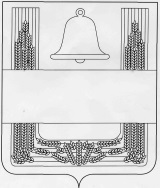 СОВЕТ ДЕПУТАТОВ СЕЛЬСКОГО ПОСЕЛЕНИЯКОНЬ-КОЛОДЕЗСКИЙ СЕЛЬСОВЕТ ХЛЕВЕНСКОГОМУНИЦИПАЛЬНОГО РАЙОНА ЛИПЕЦКОЙ ОБЛАСТИРОССИЙСКОЙ ФЕДЕРАЦИИДвадцать девятая сессия  пятого созываРЕШЕНИЕ28 августа  2017 г.                       с. Конь-Колодезь                          № 55Об образовании особо охраняемой природной территории местного значения «Памятник природы "Петровский  Дуб "Рассмотрев обращение главы администрации сельского поселения Конь-Колодезский сельсовета о присвоении дереву – Дубу черешчатому статуса особо охраняемой природной территории (ООПТ) местного значения, руководствуясь ч. 8 ст. 2 Федерального закона от 14 марта 1995 года № 33-ФЗ «Об особо охраняемых природных территориях», ст 8 Закона Липецкой области от 21 июля 2003 года №61-ОЗ «Об особо охраняемых природных территориях Липецкой области» ч. 1 ст. 14 Федерального закона от 06 октября 2003 года №131-ФЗ «Об общих принципах организации местного самоуправления в Российской Федерации», ст    11    Устава сельского поселения Конь-Колодезский сельсовет Хлевенского муниципального района Липецкой области, Конь-Колодезский сельский Совет депутатов решил:Образовать особо охраняемую природную территорию местного значения «Памятник природы "Петровский - Дуб ".Утвердить Положение об особо охраняемой природной территории местного значения «Памятник природы "Петровский Дуб " в соответствии с Приложением.Направить вышеуказанный нормативный правовой акт главе администрации сельского поселения Конь-Колодезский сельсовет для подписания и официального опубликования.Настоящее решение вступает в силу со дня его официального опубликования.Председатель Совета депутатов сельского                                                                    поселения Конь-Колодезский сельсовет                              С.В. СавенковаПриложение к решению Совета депутатов сельского поселения Конь-Колодезский сельсовет Хлевенского муниципального района Липецкой области «Об образовании особо охраняемой природной территории местного значения «Памятник природы "Петровский  Дуб "ПОЛОЖЕНИЕОб особо охраняемой природной территории местного значения «Памятник природы "Петровский Дуб "Состав и назначение особо охраняемой природной территорииЗемельный участок с кадастровым номером  48:17:0600130:3 площадью 162 кв.м. с расположенным на нём деревом – Дуб черешчатый объявлен особо охраняемой природной территорией местного значения  «Памятник природы  "Петровский Дуб " (далее – ООПТ).2) Данное дерево представляет собой уникальный природный объект искусственного происхождения, старовозрастный экземпляр дуба черешчатого (Quercus robur), находится в хорошем биологическом состоянии и представляет историческую, эстетическую и эколого-дендрологическую ценность.3) ООПТ относится к категории «Памятник природы». 2.  Описание границ ООПТ.Границы ООПТ являются границы земельного участка с кадастровым номером 48:17:0600130:3 Данный земельный участок находится в собственности сельского поселения Конь-Колодезский сельсовет Хлевенского муниципального района Липецкой области. Площадь ООПТ составляет 162 кв.м., в том числе  0,01% (от общей площади земельных участков, находящихся в собственности сельского поселения Конь-Колодезский сельсовет). Местоположение земельного участка: Российская Федерация, Липецкая область, Хлевенский район, сельское поселение Конь-Колодезский сельсовет, с.Конь-Колодезь, ул. Придонская, земельный участок 10а. Категории земель-земли населенного пункта.  Вид разрешенного использования- охрана природных территорий.3.  Режим охраны.В пределах особо охраняемой природной территории местного значения «Памятник природы "Петровский Дуб" запрещены все виды деятельности, за исключением деятельности, непосредственно связанной с уходом за деревом, его защитой от вредителей и болезней, а также содержанием элементов благоустройства.Возможны следующие виды использования ООПТ- включение в маршрут учебно-познавательных экскурсий;- проведение ботанических, дендрологических, фенологических наблюдений;- проведение мероприятий, посвященных знаменательным и памятным датам;- сбор опавших желудей для воспроизводства (селекции) древесных растений.4. Контроль за состоянием и функционированием особо охраняемой природной территории осуществляется администрацией сельского поселения Конь-Колодезский сельсовет Хлевенского муниципального района Липецкой области. Глава сельского  поселения                                                                                                   Конь-Колодезский сельсовет                                           С.В. Савенкова